* The 2019 award covers dissertations for which grades were officially released between September, 2018 and the cut-off point for award submissions, Monday 25th November, 2019.Applicant informationDissertation informationAdditional information to be provided by the applicantPlease note: Completed application forms should be emailed to research@baleap.org by Monday, November 25th, 2019. Shortlisted candidates will be invited to submit an electronic copy of their dissertation in January 2020 and the winner will be announced in March 2020. 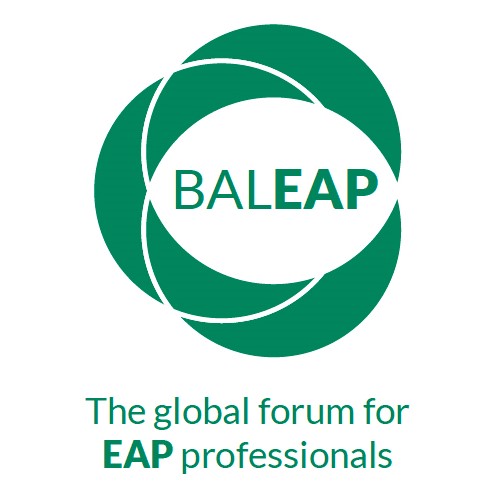 English for Academic Purposes2019* Masters Dissertation AwardAPPLICATION FORMFamily nameFirst nameEmail addressPhone numberCorrespondence addressDissertation titleDegree (to be) awarded(Delete as appropriate: MA/MSc/MRes/MPhil.)Awarding institutionDate of results release(Indicate the date on the official document stating the mark for your dissertation.)Result(Indicate mark and/or classification and attach scanned copy of result.)Dissertation abstractIn no more than 750 words, please explain: your methodological approach, data collection methods and sample , providing comprehensive information about the range and type of your data (this should include additional detail to the abstract)why you consider the work to be a key contribution to current knowledge in the EAP field, in what ways the BALEAP community can make use of insights from the dissertation (e.g. teaching, materials development, course design, staff development, quality assurance procedures, programme management, policy development, future research etc).